ITEC224 Database ProgrammingResit ExamAnswer all questions. Clearly state all assumptions you make. Absolutely no Electronic devices or dictionaries can be used. Exchange of any material and/or information is strictly forbidden and will be considered as cheating!Good Luck!Use the relations given below to write relational algebra expressions for the following questions (14 points)Book( isbn, title, price, publisherId, rating)Publisher( id, Name, city)List all information on all books with price=100 and rating greater than 3.List title of all books published by a publisher located in Famagusta.Add a new publisher with the following information: id=11, name=“Crows Publishing”, city=“Famagusta”Convert the conceptual ERD given below to logical ERD. Consider the additional requirements given below. (36 points)Cruise(cid, name, number_of_days, price, number_of_stops)Port(pid, city, country, number_of_stars, capacity)Stops(cid, pid, stopno, stopduration)Assume that the number_of_stops attribute of the Cruise table contains the total number of stops for each cruise. Write a trigger that will be fired whenever the Stops table is modified to increase or decrease the number_of_stops value accordingly. (18 points)Cruise(cid, name, number_of_days, price, number_of_stops)Port(pid, city, country, number_of_stars, capacity)Stops(cid, pid, stopno, stopduration)Write a procedure called list_ports that will print city and number_of_stars of all ports in a given country according to the number_of_stars.  The procedure will accept two parameters: p_country and p_count. The parameter p_count is  used to return the total number of ports printed. In case of any error return the oracle error code. (22 points)Cruise(cid, name, number_of_days, price, number_of_stops)Port(pid, city, country, number_of_stars, capacity)Stops(cid, pid, stopno, stopduration)Write a function called get_cruise_name that accepts a cruise id value as input parameter and returns name of the corresponding cruise. Handle the following exceptions as described:One relevant named exception. Return the string “error” to the calling environment.The unnamed exception with oracle “ORA-03135: connection lost contact”.  Return  the string “connection lost”The user defined exception that is raised if the username of the user is NOT “DATA_ADMIN”. Return the string “invalid user”. (20 points)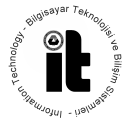 EASTERN MEDITERRANEAN UNIVERSITYSchool of Computing and Technology Department of Information TechnologyDate:28 July 2015Start time:15:30 pmTime allowed:100 minutesTotal marks:110 marks (10 bonus points) Student’s Student Id Name Surname Signature